Проектна  пропозиція  до субвенції з державного бюджету місцевим бюджетам на формування інфраструктури об»єднаних територіальних громад Дніпропетровської областіГрушівської ОТГРозробник проекту: Грушівська ОТГВідповідальний виконавець: Павленко Світлана Олександрівна, заступник голови з економічного розвитку тел. (096) 833 17 99Розробник проекту: Грушівська ОТГВідповідальний виконавець: Павленко Світлана Олександрівна, заступник голови з економічного розвитку тел. (096) 833 17 99Розробник проекту: Грушівська ОТГВідповідальний виконавець: Павленко Світлана Олександрівна, заступник голови з економічного розвитку тел. (096) 833 17 99Розробник проекту: Грушівська ОТГВідповідальний виконавець: Павленко Світлана Олександрівна, заступник голови з економічного розвитку тел. (096) 833 17 99Розробник проекту: Грушівська ОТГВідповідальний виконавець: Павленко Світлана Олександрівна, заступник голови з економічного розвитку тел. (096) 833 17 99Розробник проекту: Грушівська ОТГВідповідальний виконавець: Павленко Світлана Олександрівна, заступник голови з економічного розвитку тел. (096) 833 17 99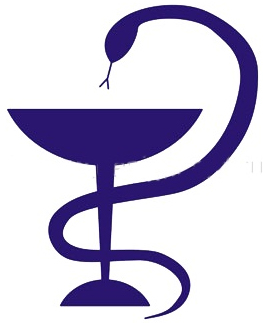 Назва проекту: Перепрофілювання та реконструкція під ФАП будівлі бувшої контори сільськогосподарського відділку села Усть-Кам»янка. Використання енергозберігаючих технологій при заміні вікон, дверей, проведення ремонту та монтажу сучасної системи електрообігріву.Назва проекту: Перепрофілювання та реконструкція під ФАП будівлі бувшої контори сільськогосподарського відділку села Усть-Кам»янка. Використання енергозберігаючих технологій при заміні вікон, дверей, проведення ремонту та монтажу сучасної системи електрообігріву.Назва проекту: Перепрофілювання та реконструкція під ФАП будівлі бувшої контори сільськогосподарського відділку села Усть-Кам»янка. Використання енергозберігаючих технологій при заміні вікон, дверей, проведення ремонту та монтажу сучасної системи електрообігріву.Назва проекту: Перепрофілювання та реконструкція під ФАП будівлі бувшої контори сільськогосподарського відділку села Усть-Кам»янка. Використання енергозберігаючих технологій при заміні вікон, дверей, проведення ремонту та монтажу сучасної системи електрообігріву.Назва проекту: Перепрофілювання та реконструкція під ФАП будівлі бувшої контори сільськогосподарського відділку села Усть-Кам»янка. Використання енергозберігаючих технологій при заміні вікон, дверей, проведення ремонту та монтажу сучасної системи електрообігріву.Назва проекту: Перепрофілювання та реконструкція під ФАП будівлі бувшої контори сільськогосподарського відділку села Усть-Кам»янка. Використання енергозберігаючих технологій при заміні вікон, дверей, проведення ремонту та монтажу сучасної системи електрообігріву.Проблема: Потреба в проведенні ремонтних  робіт.Проблема: Потреба в проведенні ремонтних  робіт.Проблема: Потреба в проведенні ремонтних  робіт.Проблема: Потреба в проведенні ремонтних  робіт.Проблема: Потреба в проведенні ремонтних  робіт.Проблема: Потреба в проведенні ремонтних  робіт.Масштаб проекту:Масштаб проекту:Масштаб проекту:Масштаб проекту:Масштаб проекту:Масштаб проекту:Проблема: Потреба в проведенні ремонтних  робіт.Проблема: Потреба в проведенні ремонтних  робіт.Проблема: Потреба в проведенні ремонтних  робіт.Проблема: Потреба в проведенні ремонтних  робіт.Проблема: Потреба в проведенні ремонтних  робіт.Проблема: Потреба в проведенні ремонтних  робіт.Територія впливу село Усть-Кам»янка 107 га.Територія впливу село Усть-Кам»янка 107 га.Територія впливу село Усть-Кам»янка 107 га.Територія впливу село Усть-Кам»янка 107 га.Територія впливу село Усть-Кам»янка 107 га.Територія впливу село Усть-Кам»янка 107 га.Проблема: Потреба в проведенні ремонтних  робіт.Проблема: Потреба в проведенні ремонтних  робіт.Проблема: Потреба в проведенні ремонтних  робіт.Проблема: Потреба в проведенні ремонтних  робіт.Проблема: Потреба в проведенні ремонтних  робіт.Проблема: Потреба в проведенні ремонтних  робіт.К-ть населення, на яке впливає проект  254 чол.К-ть населення, на яке впливає проект  254 чол.К-ть населення, на яке впливає проект  254 чол.К-ть населення, на яке впливає проект  254 чол.К-ть населення, на яке впливає проект  254 чол.К-ть населення, на яке впливає проект  254 чол.Мета: проведення  ремонтних  робіт для  доведення приміщень  до санітарних  норм.Мета: проведення  ремонтних  робіт для  доведення приміщень  до санітарних  норм.Мета: проведення  ремонтних  робіт для  доведення приміщень  до санітарних  норм.Мета: проведення  ремонтних  робіт для  доведення приміщень  до санітарних  норм.Мета: проведення  ремонтних  робіт для  доведення приміщень  до санітарних  норм.Мета: проведення  ремонтних  робіт для  доведення приміщень  до санітарних  норм.Орієнтовний термін реалізаціїСерпень 2016 року.Орієнтовний термін реалізаціїСерпень 2016 року.Орієнтовний термін реалізаціїСерпень 2016 року.Орієнтовний термін реалізаціїСерпень 2016 року.Орієнтовний термін реалізаціїСерпень 2016 року.Орієнтовний термін реалізаціїСерпень 2016 року.Продукт проекту:  приміщення ФАПу, що відповідає санітарним нормамПродукт проекту:  приміщення ФАПу, що відповідає санітарним нормамПродукт проекту:  приміщення ФАПу, що відповідає санітарним нормамПродукт проекту:  приміщення ФАПу, що відповідає санітарним нормамПродукт проекту:  приміщення ФАПу, що відповідає санітарним нормамПродукт проекту:  приміщення ФАПу, що відповідає санітарним нормамТривалість  4 місяціТривалість  4 місяціТривалість  4 місяціТривалість  4 місяціТривалість  4 місяціТривалість  4 місяціПродукт проекту:  приміщення ФАПу, що відповідає санітарним нормамПродукт проекту:  приміщення ФАПу, що відповідає санітарним нормамПродукт проекту:  приміщення ФАПу, що відповідає санітарним нормамПродукт проекту:  приміщення ФАПу, що відповідає санітарним нормамПродукт проекту:  приміщення ФАПу, що відповідає санітарним нормамПродукт проекту:  приміщення ФАПу, що відповідає санітарним нормамЗагальна вартість 300тис.грн..Загальна вартість 300тис.грн..Загальна вартість 300тис.грн..Загальна вартість 300тис.грн..Загальна вартість 300тис.грн..Загальна вартість 300тис.грн..Результати проекту:Результати проекту:Результати проекту:Результати проекту:Результати проекту:Результати проекту:Організації партнери : жителі селаОрганізації партнери : жителі селаОрганізації партнери : жителі селаОрганізації партнери : жителі селаОрганізації партнери : жителі селаОрганізації партнери : жителі селаЯкісні:  - первинна медико-санітарна допомога сільським жителям села Усть-Кам'янкаКількісні:Зменшення захворюваності  254 осібКількісні:Зменшення захворюваності  254 осібКількісні:Зменшення захворюваності  254 осібКількісні:Зменшення захворюваності  254 осібКількісні:Зменшення захворюваності  254 осібОрганізації партнери : жителі селаОрганізації партнери : жителі селаОрганізації партнери : жителі селаОрганізації партнери : жителі селаОрганізації партнери : жителі селаОрганізації партнери : жителі селаВигоди громади:Основні: наблизити медичну допомогу сільському населенню у ті місця, де немає сільської дільничної лікарні. Додаткові: профілактика захворювань населення.Вигоди громади:Основні: наблизити медичну допомогу сільському населенню у ті місця, де немає сільської дільничної лікарні. Додаткові: профілактика захворювань населення.Вигоди громади:Основні: наблизити медичну допомогу сільському населенню у ті місця, де немає сільської дільничної лікарні. Додаткові: профілактика захворювань населення.Вигоди громади:Основні: наблизити медичну допомогу сільському населенню у ті місця, де немає сільської дільничної лікарні. Додаткові: профілактика захворювань населення.Вигоди громади:Основні: наблизити медичну допомогу сільському населенню у ті місця, де немає сільської дільничної лікарні. Додаткові: профілактика захворювань населення.Вигоди громади:Основні: наблизити медичну допомогу сільському населенню у ті місця, де немає сільської дільничної лікарні. Додаткові: профілактика захворювань населення.Соціальна користь: надання первинної медико-санітарної допомогиСоціальна користь: надання первинної медико-санітарної допомогиСоціальна користь: надання первинної медико-санітарної допомогиСоціальна користь: надання первинної медико-санітарної допомогиСоціальна користь: надання первинної медико-санітарної допомогиСоціальна користь: надання первинної медико-санітарної допомогиБюджет проектуБюджет проектуБюджет проектуБюджет проектуБюджет проектуБюджет проектуБюджет проектуБюджет проектуБюджет проектуБюджет проектуБюджет проектуБюджет проектуЗаходи проектуЗаходи проектуЗаходи проектуТривалістьтерміниТривалістьтерміниЗагальнавартість(тис.грн.)Загальнавартість(тис.грн.)Загальнавартість(тис.грн.)Джерела фінансування, тис.грн.Джерела фінансування, тис.грн.Джерела фінансування, тис.грн.Джерела фінансування, тис.грн.Заходи проектуЗаходи проектуЗаходи проектуТривалістьтерміниТривалістьтерміниЗагальнавартість(тис.грн.)Загальнавартість(тис.грн.)Загальнавартість(тис.грн.)державнийбюджетмісцевийбюджетмісцевийбюджетіншіучасникиПерший бюджетний рікПерший бюджетний рікПерший бюджетний рікПерший бюджетний рікПерший бюджетний рікПерший бюджетний рікПерший бюджетний рікПерший бюджетний рікПерший бюджетний рікПерший бюджетний рікПерший бюджетний рікПерший бюджетний рікПерепрофілювання та реконструкція під ФАП будівлі бувшої контори сільськогосподарського відділку села Усть-Кам»янка. Використання енергозберігаючих технологій при заміні вікон, дверей, проведення ремонту та монтажу сучасної системи електрообігріву.Перепрофілювання та реконструкція під ФАП будівлі бувшої контори сільськогосподарського відділку села Усть-Кам»янка. Використання енергозберігаючих технологій при заміні вікон, дверей, проведення ремонту та монтажу сучасної системи електрообігріву.4 місяці08.2016р4 місяці08.2016р300,0300,0300,0300,0300,0300,0частковожителі громадиЗведена  інформація по проекту:Зведена  інформація по проекту:300,0300,0300,0300,0300,0300,0